AC313                                       Chapter 14                                  Glossary
    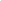 